 Partnership Scholars Program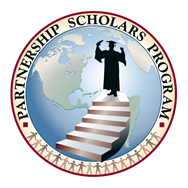 REQUEST TO SPEND OVER $150 ON A SINGLE ITEMMentor Name ____________________________________________________________ Scholar Name ___________________________________________________________What do you want to purchase and what is the cost? ____________________________________________________________________________________________________________________________________How would this expenditure benefit the scholar in regard to college access & success? ______________________________________________________________________________________________________________________________________________________________________________________________________Describe your scholar’s research on the item. ____________________________________________________________________________________________________________________________________If approved, will you need PSP to pay via PSP credit card? 		No	Yes   (Circle one)If Yes, Please provide the following:URL or Phone number to make purchase: _____________________________________Exact item name/description: _____________________________________________ Quantity: ______  Cost Per Item: _____ Total Amount of Purchase: __________    Mentor Signature ____________________________________ Date __________________ Please email this form to Maria Hernandez at  maria@partnershipscholars.orgOr mail to: PSP, P.O. Box 156, El Segundo, CA 90245(Please allow at least 10 days for approval)PSP Office Approval ______________________________________  Date ________________